Pracovný list – Výtvarná výchovaTéma: OP ART1.OP ART je umenie ktoréa)  zobrazuje svet ako by mohol vyzerať  v tom najfantastickejšom sne, ako keď človek snívab) účinkuje na naše videnie, plošne namaľované predmety vyzerajú ako  keby boli v priestore – plastické, vzbudzujú zdanie pohybuc)  vytvára pohyblivé objekty, pohyb je zapríčinený samotným divákom, motorom, ...2.Najvýznamnejším predstaviteľom OP ARTU je   a) Victor Vasarely						            b) Pablo Picasso						            c) Max Ernst3. Hnutie OP ARTU je príbuzné 	4. V ktorej oblasti okrem výtvarného umenia sa využíva  a) kubizmu				             OP- artové umenie ? b) konštruktivizmu			             ..........................................................................  c) kinetickému umeniu			                                                     5. Aký dojem v tebe vyvolávajú tieto obrazy? Skús pre nich vymyslieť názov.  6. Zapozeraj sa na  obrázok aspoň jednu minútu.  Vyfarbi  ho  podľa svojej fantázie.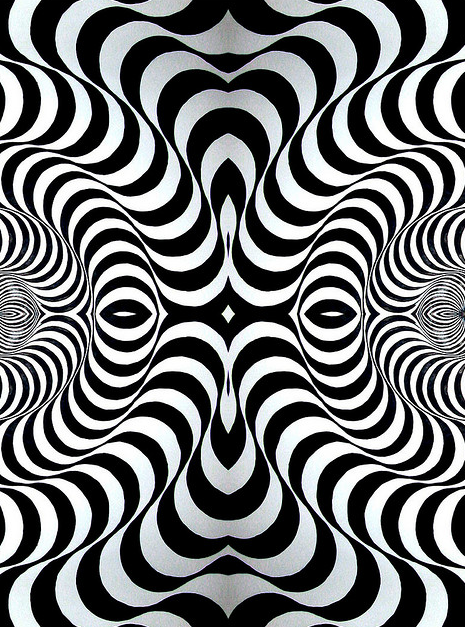 						      Vypracovala Mgr. Andrea Adamondyová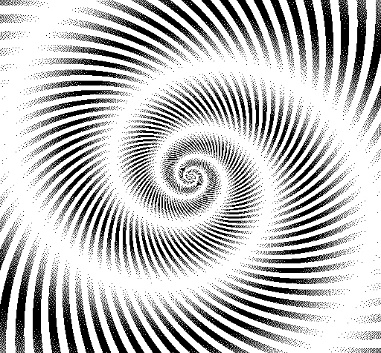 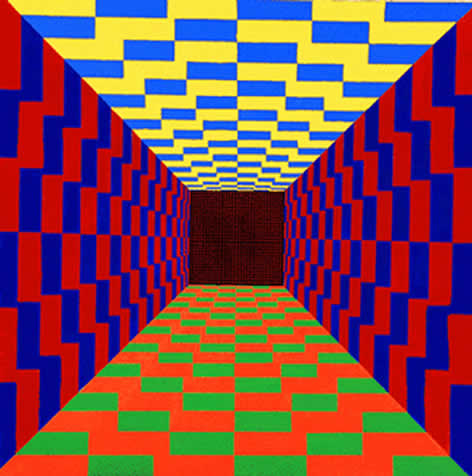 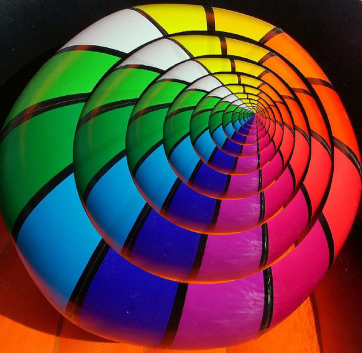 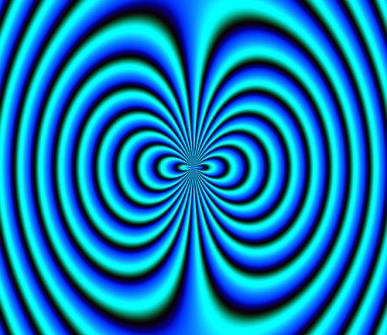 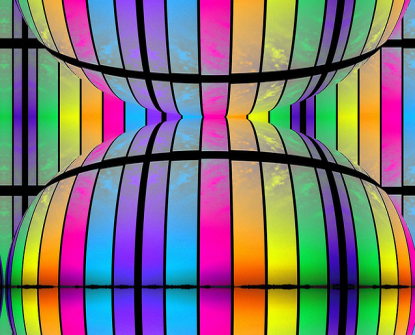 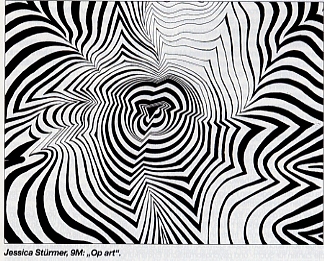 